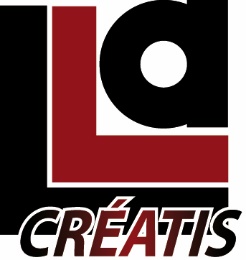                  Formulaire de prêt(s)Pour pouvoir emprunter des livres, ce formulaire doit être rempli et envoyé par mail à llacreatis@univ-tlse2.fr.Le jour du retrait de l’ouvrage, vous devrez présenter votre carte étudiante.	Informations personnelles :NOM :   PRENOM :N° étudiant :Diplôme :Nom du directeur de recherche :Mail :N° téléphone :	Ouvrage(s) emprunté(s) :Auteur :Titre :